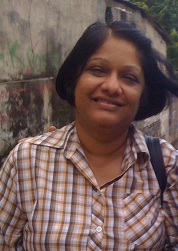 The Curriculum Vitæ / Résumé

of

Lakmali Sirini Wijeyaratne,

Freelance Translator

from

Sinhalese to English

specializing in

Document Translation & Translation Editing ProofreadingFull Name, Postal Address and Contact Details:Ms. Lakmali  Sirini  WIJEYARATNE,
22/1,  Apt. 1/1A,  Sujatha Mawatha,
KALUBOWILA,
Dehiwela, SRI LANKA
Telephone (land line): +94 (11) 2735339Mobile: +94 (77) 916 2819Yahoo! Messenger ID: tud20012000   Google Talk ID: Lakmali1022    Skype: Lakmali1022

E-mail: lakmali1022@gmail.com or  tud20012000@yahoo.com

Url:  http://translatorlakmali.webeden.co.uk/Software: Windows XP & 7, Microsoft Office 2003 & 2007 (Word, Excel, PowerPoint), Adobe Acrobat Professional, WinZip, WinRar, Professional Profile:Mother Tongue: SinhaleseLanguage Combination: English to Sinhalese and vice versaSpecialism: Arts & Humanities, Business, Official Documents, Journalism, General translationsLanguages: Sinhalese (mother tongue), fluent in English, conversant in Sinhalese as well as in English and posses an excellent knowledge of the English languageQualified to translate and edit at professional level from Sinhala to English and vice versaFamiliarity with a wide range of language registers and styles as a result of 8 years professional,  freelance experience of translating texts from diverse Sinhala & English sources into English & Sinhala respectivelyFields translated: Arts and Humanities (short stories, novels, literary extracts, contemporary letters), Telecommunications, Medical, Law, Business (general, financial, employee communications, invoices, e-mails), Tourism and Leisure, Web-page Translation / Editing, Marketing, Official Documents (birth certificates, marriage & death certificates, life certificates, university degrees / diplomas, equivalences), AdvertisementsTranslation and/or editing work of a more general, multidisciplinary natureTranscriptions and translations of recordingsTyping of any document, script, in both English & Sinhala languagesWORK EXPERIENCEAs a Freelance Translator from 1982, but professionally from 2002; undertake translations from English to Sinhala and vice versa. Undertake any non-technical translation work. Worked as a part time Translator for three Non Governmental Organizations in Sri Lanka – Foster Parents Plan International, Kandy, Sri Lanka, Women & Media Collective Colombo, Sri Lanka, Sewa Lanka Financial Services, Colombo, Sri LankaWorked for three months at Asset Advertisers (affiliate news bureau USA) as a Sinhalese English Translator for three months. Worked freelance doing translations for Asia Foundation, Consortium of Humanitarian Agencies, Kantha Shakthi (all in Sri Lanka) etc.A Selection of Extracts drawn from Translation or Editing Projects completed
Translation of a monthly news letter from English to Sinhala for children Translation of various certificates such as Birth, Marriage & Death certificates, identity cards;Translation of personal letters, police reports, police documents;Translation of a promotional text drafted for a phone company;Translation of diplomas, educational result sheets, other educational certificates;Translation of company internal communications pertaining to evolving business practice and the shaping of environmental policy in order to comply with law;Translation of company survey questionnaires to gauge opinions of employees;Translation of rules and regulations for detainees/refugees in countries abroad;Translation of a medical questionnaire for a clinical trial;Translation of a phrase list for a pharmaceutical company;Translation of a glossary;Translation of business texts (correspondence concerning cooperation between companies and employee communications pertaining to company takeover);Translation of school question papers.Qualifications:Educational Qualifications: 	High School qualified - General Certificate of Education,    Advanced Level (Sri Lanka)Completed a Diploma Course of the Vibhasha Translation Program, at the Center for Policy Alternatives, Colombo, Sri Lanka. Acquired Diploma Certificate in Translation Studies with a Merit PassSuccessful at the examinations of the three Modules for Teaching Knowledge Test Course for English teachers at the British Council, Sri Lanka, Kandy Branch.Professional Referees:Mr. Pritam Bhattacharyya, Wordsmith Communication 91/A Baithakkhana Road Calcutta 700 009 INDIA 

Telephone: 91 9432649580 

Email: wordsmith.bengal@gmail.com / wordsmith_bengal@yahoo.co.in 

e-Fax: + 44 870 3836591 

Skype: pritam.bhattacharyya

WWW.WORDSMITHCOMMUNICATION.COMMs. Ana Sousa
Project Manager 
Word by Word Translations, Ltd
PO Box 60581
London
W2 7PP, UK

Tel:  020 77064106/ 020 7706 9882
Fax: 020 79002872
Emergency number: 07958-207419
General Email: info@wordbywordtranslations.com
Website: www.wordbywordtranslations.comMiss Krishanthi,Kantha Shakthi Organization,23, Swarna Place,Nawala,SRI LANKAEmail: kanthashakthi@gmail.com
Tel: +94 011 2805144 
Fax:+94 011 2805144Paying Member of www.proz.com (translators' website) My profile on Proz.com www.proz.com/translator/59222_________________________________SignatureDate: 